ลงทะเบียนออนไลน์ได้ที่ ธารน้ำเทควันโด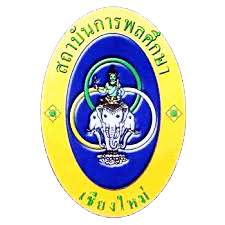 ระเบียบการแข่งขันเทควันโดรายการ “IPECM TKD  ต้านภัยยาเสพติดประจำปี 2017”ชิงถ้วยเกียรติยศอธิการบดีสถาบันการพลศึกษาวันเสาร์ที่ ๒๕ พฤศจิกายน 2560ณ ห้องสกายฮอลล์  ชั้น 5  อุทยานการค้ากาดสวนแก้ว  จ. เชียงใหม่------------------------------------------------------------------------------------------------------------------------------------------------เพื่อให้การดำเนินการจัดการแข่งขันเทควันโดรายการ “IPECM TKD  ต้านภัยยาเสพติดประจำปี 2017” เป็นไปด้วยความเรียบร้อย     จึงเห็นควรกำหนดระเบียบและข้อบังคับการแข่งขันกีฬาเทควันโด ขึ้นดังนี้  1. คณะกรรมการจัดการแข่งขันชมรมเทควันโด  สถาบันการพลศึกษา วิทยาเขตเชียงใหม่2. ระเบียบการแข่งขันระเบียบนี้ให้ใช้บังคับสำหรับการแข่งขันในครั้งนี้เท่านั้น ระเบียบอื่นใดที่ขัดแย้งกับระเบียบนี้ให้ยกเลิกแล้วใช้ระเบียบนี้แทน   ระเบียบนี้เรียกว่า ระเบียบการแข่งขันเทควันโดรายการ “IPECM TKD  ต้านภัยยาเสพติดประจำปี 2017”  โดยมีการแข่งขันในประเภทเคียวรูกิ (ต่อสู้) โดยแบ่งเป็น 3 Class Class A (มือเก่า) 		มีคุณวุฒิตั้งแต่สายฟ้า ถึงสายดำClass B (มือใหม่)	  	มีคุณวุฒิ	ไม่เกิน สายเขียว หมายเหตุ ** Class B (มือใหม่)** แข่งไม่เกิน 3 ครั้งClass C (มือใหม่พิเศษ) 		มีคุณวุฒิตั้งแต่สายขาว สายเหลือง แข่งขันไม่เกิน 1ครั้ง2.1 การแข่งขันประเภทเคียวรูกิ (ต่อสู้)	รุ่นพิเศษอายุ 3 - 5 ปี  ชาย/หญิง  (2555-2557)  น้ำหนักไม่เกิน  16  กิโลกรัมประเภทยุวชนชาย  / หญิง  อายุไม่เกิน  6  ปี  (เกิด  พ.ศ.  2554) รุ่น 	A		น้ำหนักไม่เกิน		16			กิโลกรัมรุ่น 	B		น้ำหนัก			16 - 18		กิโลกรัมรุ่น 	C		น้ำหนัก			18 - 20		กิโลกรัมรุ่น 	D		น้ำหนัก			20 - 22		กิโลกรัมรุ่น 	E		น้ำหนัก			22 - 24		กิโลกรัมรุ่น 	F		น้ำหนัก			24			กิโลกรัมขึ้นไปประเภทยุวชนชาย / หญิง  อายุไม่เกิน  7 - 8  ปี  (เกิด  พ.ศ. 2552 -2553) รุ่น 	A		น้ำหนักไม่เกิน		18			กิโลกรัมรุ่น 	B		น้ำหนัก			18 - 21		กิโลกรัมรุ่น 	C		น้ำหนัก			21 - 24		กิโลกรัมรุ่น 	D		น้ำหนัก			24 - 27		กิโลกรัมรุ่น 	E		น้ำหนัก			27 - 30		กิโลกรัมรุ่น 	F		น้ำหนัก			30			กิโลกรัมขึ้นไปประเภทยุวชนชาย / หญิง   อายุ  9 – 10  ปี  (เกิด  พ.ศ. 2550 – 2551) รุ่น 	A		น้ำหนักไม่เกิน		22			กิโลกรัมรุ่น 	B		น้ำหนัก			22 - 25		กิโลกรัมรุ่น 	C		น้ำหนัก			25 - 28		กิโลกรัมรุ่น 	D		น้ำหนัก			28 - 31		กิโลกรัมรุ่น 	E		น้ำหนัก			31 - 34		กิโลกรัมรุ่น 	F		น้ำหนัก			34 - 37		กิโลกรัมรุ่น 	G		น้ำหนัก			37			กิโลกรัมขึ้นไปประเภทยุวชนชาย / หญิง  อายุ  11 – 12  ปี (เกิด พ.ศ.  2548 – 2549)  รุ่น 	A		น้ำหนักไม่เกิน		30			กิโลกรัมรุ่น 	B		น้ำหนัก			30 - 33		กิโลกรัมรุ่น 	C		น้ำหนัก			33 - 36		กิโลกรัมรุ่น 	D		น้ำหนัก			36 - 39		กิโลกรัมรุ่น 	E		น้ำหนัก			39 - 42		กิโลกรัมรุ่น 	F		น้ำหนัก			42 - 46		กิโลกรัมรุ่น 	G		น้ำหนัก			46			กิโลกรัมขึ้นไปประเภทยุวชนชาย / หญิง  อายุ  13 – 14  ปี  (เกิด พ.ศ.  2546 – 2547)  รุ่น 	A		น้ำหนักไม่เกิน		34			กิโลกรัมรุ่น 	B		น้ำหนัก			34 - 37		กิโลกรัมรุ่น 	C		น้ำหนัก			37 - 40		กิโลกรัมรุ่น 	D		น้ำหนัก			40 - 43		กิโลกรัมรุ่น 	E		น้ำหนัก			43 - 46		กิโลกรัมรุ่น 	F		น้ำหนัก			46 - 49		กิโลกรัมรุ่น 	G		น้ำหนัก			49 - 52		กิโลกรัมรุ่น 	H		น้ำหนัก			52 - 55		กิโลกรัมรุ่น  I		น้ำหนัก			55			กิโลกรัมขึ้นไปประเภทเยาวชนชายอายุ  15 – 17 ปี  (เกิด  พ.ศ.  2544 – 2545) รุ่น 	A		น้ำหนักไม่เกิน		45			กิโลกรัมรุ่น 	B		น้ำหนัก			45 - 48		กิโลกรัมรุ่น 	C		น้ำหนัก			48 - 51		กิโลกรัมรุ่น 	D		น้ำหนัก			51 - 55		กิโลกรัมรุ่น 	E		น้ำหนัก			55 - 59		กิโลกรัมรุ่น 	F		น้ำหนัก			59 - 63		กิโลกรัมรุ่น 	G		น้ำหนัก			63 - 68		กิโลกรัมรุ่น 	H		น้ำหนัก			68 - 73		กิโลกรัมรุ่น 	I		น้ำหนัก			73 - 78		กิโลกรัมรุ่น 	J		น้ำหนัก			78			กิโลกรัมขึ้นไปประเภทเยาวชนหญิงอายุ  15 – 17 ปี  (เกิด พ.ศ.  2544 – 2545)  รุ่น 	A		น้ำหนักไม่เกิน		42			กิโลกรัมรุ่น 	B		น้ำหนัก			42 - 44		กิโลกรัมรุ่น 	C		น้ำหนัก			44 - 46		กิโลกรัมรุ่น 	D		น้ำหนัก			46 - 49		กิโลกรัมรุ่น 	E		น้ำหนัก			49 - 52		กิโลกรัมรุ่น 	F		น้ำหนัก			52 - 55		กิโลกรัมรุ่น  G		น้ำหนัก			55 - 59		กิโลกรัมรุ่น 	H		น้ำหนัก			59 - 63		กิโลกรัมรุ่น 	I		น้ำหนัก			63 - 68		กิโลกรัมรุ่น 	J		น้ำหนัก			68			กิโลกรัมขึ้นไปประชาชนหญิงอายุ 18 ปีขึ้นไป (พ.ศ. 2542) OPEN	1.  รุ่นฟินเวท		น้ำหนักไม่เกิน  		46  			กิโลกรัม	2.  รุ่นฟลายเวท		น้ำหนักเกิน  		46 – 49		กิโลกรัม	3.  รุ่นแบนตั้มเวท		น้ำหนักเกิน 		49 – 53		กิโลกรัม	4.  รุ่นเฟเธอร์เวท		น้ำหนักเกิน  		53 – 57		กิโลกรัม	5.  รุ่นไลท์เวท		น้ำหนักเกิน  		57 – 62		กิโลกรัม	6.  รุ่นเวลเธอร์เวท	น้ำหนักเกิน 		62 – 67		กิโลกรัม	7.  รุ่นมิดเดิลเวท		น้ำหนักเกิน  		67 – 73		กิโลกรัม	8. รุ่นเฮฟวี่เวท		น้ำหนักเกิน  		73			กิโลกรัมขึ้นไปประชาชนชายอายุ 18 ปีขึ้นไป (พ.ศ. 2542) OPEN	1.  รุ่นฟินเวท		น้ำหนักไม่เกิน  		54  			กิโลกรัม	2.  รุ่นฟลายเวท		น้ำหนักเกิน  		54 – 58		กิโลกรัม	3.  รุ่นแบนตั้มเวท		น้ำหนักเกิน 		58 – 63		กิโลกรัม	4.  รุ่นเฟเธอร์เวท		น้ำหนักเกิน  		63 – 68		กิโลกรัม	5.  รุ่นไลท์เวท		น้ำหนักเกิน  		68 – 74		กิโลกรัม	6.  รุ่นเวลเธอร์เวท	น้ำหนักเกิน 		74 – 80		กิโลกรัม	7.  รุ่นมิดเดิลเวท		น้ำหนักเกิน  		80 – 87		กิโลกรัม	8.  รุ่นเฮฟวี่เวท		น้ำหนักเกิน  		87			กิโลกรัมขึ้นไปประเภททีม1. รุ่นยุวชนอายุไม่เกิน 8 ปี ประเภทชาย, หญิง     	ทีมละ  3 คน   น้ำหนักรวม     80   Kg.2. รุ่นยุวชนอายุไม่เกิน 10 ปี ประเภทชาย, หญิง     	ทีมละ  3 คน   น้ำหนักรวม    100  Kg.           3. รุ่นยุวชนอายุไม่เกิน 12 ปี ประเภทชาย, หญิง      	ทีมละ  3 คน   น้ำหนักรวม     130 Kg.                   4. รุ่นยุวชนอายุไม่เกิน 14 ปี ประเภทชาย, หญิง      	ทีมละ  3 คน   น้ำหนักรวม     150 Kg.           5. รุ่นยุวชนอายุไม่เกิน 17 ปี ประเภทชาย, หญิง      	ทีมละ  3 คน   น้ำหนักรวม     160 Kg.การแข่งขันประเภทรำ2.2.1 พุ่มเซ่เดี่ยวชาย – หญิง๒.  ประเภทพุ่มเซ่ประเภทคู่ (ไม่แยกชาย - หญิง)   ๓.  ประเภทพุ่มเซ่ประเภททีม (ไม่แยกชาย-หญิง) โดย 1 ทีมกำหนดให้แข่งขัน 3 คน3. วันเวลาการแข่งขัน/สถานที่แข่งขันวันเสาร์ที่ ๒๕ พฤศจิกายน 2559  ตั้งแต่เวลา  08.30  น  เป็นต้นไป  ณ ห้องสกายฮอลล์ชั้น  5  อุทยานการค้ากาดสวนแก้ว   จ.  เชียงใหม่ ค่าสนับสนุนการแข่งขัน	4.1 ประเภทเคียวรูกิ  		บุคคลละ  	500  	บาท	4.2 ประเภทเคียวรูกิทีม  		ทีมละ  	         1,000  	บาท	4.3 ประเภทพุ่มเซ่   		บุคคลละ  	500  	บาท	4.4 ประเภทพุ่มเซ่คู่		คู่ละ  		700  	บาท	4.5 ประเภทพุ่มเซ่ทีม		ทีมละ  	         1,000  	บาทรางวัลที่ได้รับการแข่งขัน6.1  ผู้ชนะเลิศอันดับ     	1   	เหรียญทองพร้อมเกียรติบัตร		จำนวน 1 รางวัล6.2  รองชนะเลิศอันดับ 	1  	เหรียญเงินพร้อมเกียรติบัตร			จำนวน 1 รางวัล	  6.3  รองชนะเลิศอันดับ  	2	เหรียญทองแดงพร้อมเกียรติบัตร		จำนวน 2 รางวัล  6.4  ถ้วยรางวัลชนะเลิศคะแนนรวมเคียวรูกิ					จำนวน 1 รางวัล6.5  ถ้วยรางวัลรองชนะเลิศคะแนนรวมอันดับ1				จำนวน 1 รางวัล6.6  ถ้วยรางวัลรองชนะเลิศคะแนนรวมอันดับ2				จำนวน 1 รางวัล6.7  ถ้วยรางวัล นักกีฬายอดเยี่ยมเคียวรูกิ  ชาย - หญิง  จำนวน 12 รางวัล  ดังนี้		6.7.1  ประเภทยุวชนชาย-หญิง	อายุ	5 - 6 	ปี		จำนวน 2 รางวัล   6.7.2  ประเภทยุวชนชาย-หญิง	อายุ   	7 - 8	ปี		จำนวน 2 รางวัล   		6.7.3  ประเภทยุวชนชาย-หญิง	อายุ   	9 - 10	ปี		จำนวน 2 รางวัล   		6.7.4  ประเภทยุวชนชาย-หญิง	อายุ   	11 – 12 ปี		จำนวน 2 รางวัล   		6.7.5  ประเภทยุวชนชาย-หญิง	อายุ    	13 - 14 ปี		จำนวน 2 รางวัล   		6.7.6  ประเภทยุวชนชาย-หญิง	อายุ   	15 - 17 ปี		จำนวน 2 รางวัล		6.8  ถ้วยหรือโล่รางวัล ผู้ฝึกสอนทรงคุณค่าประเภทต่อสู้				จำนวน 6 รางวัล6.9  ถ้วยรางวัลชนะเลิศคะแนนรวมท่ารำ					จำนวน 1 รางวัล6.10  ถ้วยรางวัลรองชนะเลิศคะแนนรวมท่ารำชาย				จำนวน 1 รางวัล6.11  ถ้วยรางวัลรองชนะเลิศคะแนนรวมท่ารำหญิง				จำนวน 1 รางวัล6.12 ถ้วยรางวัลนักกีฬายอดเยี่ยมชาย					จำนวน 1 รางวัล6.13 ถ้วยรางวัลนักกีฬายอดเยี่ยมหญิง					จำนวน 1 รางวัล6.14 ถ้วยรางวัลนักกีฬายอดเยี่ยมคู่ผสม					จำนวน 1 รางวัล6.15 ถ้วยรางวัลนักกีฬายอดเยี่ยมประเภททีมคียวรูกิและพุ่มเซ่			จำนวน 3 รางวัล		6.8  ถ้วยหรือโล่รางวัล ผู้ฝึกสอนทรงคุณค่าประเภทร่ายรำ			จำนวน 2 รางวัล7.  การนับคะแนนรางวัล7.1  รางวัลชนะเลิศคะแนนรวม  เกณฑ์การนับคะแนน ให้นับคะแนนจากเหรียญรางวัลนักกีฬาที่ลงแข่งขัน โดยประมวลผลโดยเครื่องคอมพิวเตอร์  โดยมีรายละเอียดดังนี้7.1.1  นับผลรวมของเหรียญทองจากทีมที่ทำการแข่งขัน  ทีมใดได้จำนวนเหรียญทองมากที่สุด  ทีมดังกล่าวจะเป็นผู้ได้รับรางวัลชนะเลิศคะแนนรวม7.1.2  ในกรณีที่เหรียญทองเท่ากันให้ดูที่จำนวนเหรียญเงิน ทีมใดได้จำนวนเหรียญเงินมากกว่า  ทีมดังกล่าวจะเป็นผู้ได้รับรางวัลชนะเลิศคะแนนรวม7.1.3  ในกรณีที่เหรียญเงินเท่ากันให้ดูที่จำนวนเหรียญทองแดง ทีมใดได้จำนวนเหรียญทองแดงมากกว่า  ทีมดังกล่าวจะเป็นผู้ได้รับรางวัลชนะเลิศคะแนนรวม  โดยจะไม่มีการนับเหรียญทองแดงร่วม7.1.4  ในกรณีที่เหรียญทองแดงเท่ากันให้ขึ้นอยู่กับดุลพินิจของประธาน  และคณะกรรมการจัดการแข่งขัน7.2   รางวัลนักกีฬายอดเยี่ยม  			7.2.1 เกณฑ์การนับคะแนนจากจำนวนรอบการแข่งขันและผลการแข่งขันโดยผู้ที่ได้แข่งขันมีจำนวนรอบ	มากที่สุดในแต่ละรุ่น (โดยจะพิจารณาจากนักกีฬาประเภท Class A เป็นหลัก ยกเว้นกรณีที่ไม่สามารถพิจารณา Class A 	ได้จะพิจารณาจาก Class Bหรืออยู่ในดุลพินิจของคณะกรรมการ)		7.2.2 ถ้าจำนวนรอบเท่ากันให้นับจำนวนแต้มของรอบชิงชนะเลิศ ถ้าแต้มเท่ากับให้ดูที่แต้มเสียและถ้าแต้ม	เสียเท่ากันให้ดูแต้มรอบการแข่งขันรอบรองชนะเลิศ7.2.3 หากแต้มเท่ากันในแต่ละรอบการแข่งขันนั้นให้ดูจำนวนแต้มรอบที่ก่อนหน้าไปจนถึงรอบแรก7.2.4 หากดูแต้มรอบแรกมีจำนวนเท่ากันให้ขึ้นอยู่กับดุลพินิจของประธานและคณะกรรมการการจัดการแข่งขัน		7.3  รางวัลผู้ฝึกสอนทรงคุณค่าเกณฑ์การให้รางวัลตามรายละเอียดดังต่อไปนี้7.3.1   ผู้ฝึกสอนทรงคุณค่าเคียวรูกิดูจากรางวัลชนะเลิศคะแนนรวมเคียวรูกิตามลำดับ 8. เงื่อนไขในการแข่งขัน8.1 ประเภทต่อสู้8.1.1   ใช้กติกาของสมาพันธ์เทควันโดโลก  WTF (กติกาใหม่)8.1.2   ชุดแข่งขันให้ใช้ชุดตามกติกาการแข่งขันเทควันโด8.1.3   นักกีฬาต้องเตรียมอุปกรณ์ประจำตัวที่ใช้ในการแข่งขันมาเองทั้งหมด (ทางสนามไม่จัดเตรียมมาให้)8.1.4   ใช้วิธีการแข่งขันแบบแพ้คัดออก8.1.5   กำหนดการเวลาการแข่งขันจะกำหนดตามความเหมาะสมของคณะกรรมการจัดการแข่งขันเพื่อความ                                  สอดคล้องกันระหว่างจำนวนผู้เข้าแข่งขันกับระยะเวลาดำเนินการแข่งขัน 8.1.6   ไม่มีการชิงตำแหน่งที่  3 โดยให้มีตำแหน่งที่ 3 ร่วมกัน 2 คน8.1.7   นักกีฬาจะต้องพร้อมทำการแข่งขันตลอดเวลา 8.1.8   การแข่งขันใช้อุปกรณ์การให้คะแนนด้วยไฟฟ้าในการตัดสิน8.1.9   การตัดสินของคณะกรรมการผู้ตัดสินถือว่าเป็นที่สิ้นสุด  8.1.10 ผู้ฝึกสอนต้องแต่งกายให้เรียบร้อยและสุภาพเมื่อลงทำการโค้ชนักกีฬา	9. คุณสมบัติของนักกีฬา9.1   เป็นผู้ยอมรับและปฏิบัติตามระเบียบข้อบังคับของการแข่งขันด้วยความมีน้ำใจนักกีฬา9.2   ผู้เข้าร่วมการแข่งขันต้องมีคุณวุฒิทางเทควันโดตั้งแต่สายขาวขึ้นไป  ตามคุณวุฒิของนักกีฬา ถ้าหากมีการประท้วงจะต้องแสดงหลักฐานให้ดูได้  ถ้าหากไม่แสดงหลักฐานจะถูกตัดสิทธิจากการแข่งขันหรือแพ้ Bye ทันที นักกีฬา 1 คน  สามารถลงทำการแข่งขันได้เพียงรุ่นเดียวเท่านั้น ยกเว้นแข่งขันในประเภททีม  การเปลี่ยนแปลงรุ่นแข่งขัน  จะเปลี่ยนแปลงได้ในวันชั่งน้ำหนักเท่านั้น  หากคู่สายออกมาแล้วจะทำการเปลี่ยนแปลงไม่ได้  ไม่ว่ากรณีใดทั้งนั้น  เพื่อป้องกันความผิดพลาดที่อาจเกิดขึ้น	10. หลักฐานการรับสมัคร10.1  ใบสมัครการแข่งขันพร้อมติดรูปถ่ายตามแบบฟอร์มของคณะกรรมการจัดการแข่งขัน10.2  ใบรับรองคำยินยอมของผู้ปกครอง   10.3  ใบสมัครรวมของทีมแบ่งตามรุ่นอายุ / เพศ /  รุ่นการแข่งขัน  ( แผงรูป )	10.4  สำเนาบัตรประจำตัวประชาชน หรือ สูติบัตรและสำเนาทะเบียนบ้านของนักกีฬา  	10.5   รูปถ่าย  1  นิ้ว จำนวน 2  ใบ และสำเนาใบเกรดสำหรับนักกีฬาประเภทมือใหม่	11. การรับสมัครสมัครได้ที่   	อาจารย์ดุสิต   สุขประเสริฐ    คณะวิทยาศาสตร์การกีฬาและสุขภาพสถาบันการพลศึกษาวิทยาเขตเชียงใหม่    สนามกีฬาเทศบาลนครเชียงใหม่    	เลขที่  68 / 1  ถนน  สนามกีฬา  ต.  ศรีภูมิ  อ.  เมือง  จ.  เชียงใหม่  50200 	สมัครได้ทุกวัน   หรือโทรสอบถามได้ที่		อาจารย์  ดุสิต  สุขประเสริฐ  089 – 5587098  	ตั้งแต่บัดนี้จนถึงวันที่   ๒๔ พฤศจิกายน 2560 หรือลงทะเบียนออนไลน์ได้ที่ ธารน้ำเทควันโด		Email  :  Dusit_2214@hotmail.com  	12. การชั่งน้ำหนักการชั่งน้ำหนัก	- นักกีฬาชั่งน้ำหนักวันศุกร์ที่  24 พฤศจิกายน  2560  เวลา  17.00  น  - 20.00 น.  ณ.  สนามแข่งขันการจับฉลากแบ่งสาย   จะใช้การสุ่มด้วยคอมพิวเตอร์  ในระบบออนไลน์ซึ่งจะรู้คู่แข่งขันจริง ๆ เมื่อระบบออนไลน์ปิดแล้วเท่านั้น	13.  โปรแกรมการแข่งขันวันเสาร์ที่  25 พฤศจิกายน 2560 (3 สนาม)ภาคเช้าเวลา  08.30  น. 	รุ่นอายุ 5 – 6 ปี, 7 – 8 ปี,  9 – 10 ปี (มือใหม่และเก่า) และพิธีมอบเหรียญ, เกียรติบัตรและถ้วยรางวัล	ภาคบ่ายเวลา  13.30  น.	เริ่มการแข่งขันภาคบ่ายรุ่นอายุ  11 – 12  ปี,  13 – 14 ปี, 15 – 17 ปี  และพิธีมอบเหรียญ, เกียรติบัตรและถ้วยรางวัล   ****  แข่งขันเสร็จมีพิธีมอบเหรียญรางวัลและเกียรติบัตรให้ทุกคน****หมายเหตุ   กรุณาลงชื่อออนไลน์ตามวันเวลาที่กำหนดเพื่อความสะดวกรวดเร็วในการจัดทำข้อมูลและ  ID  Card  หรือส่งข้อมูลมาที่ Email  dusit_2214@hotmail.com และรายการแข่งขันอาจเปลี่ยนแปลงได้ตามความเหมาะสม*********************(เพื่อความเข้าใจระเบียบการแข่งขันฯ  กรุณาอ่านซ้ำอย่างละเอียดอีกครั้ง)ใบสมัครแข่งขันเทควันโด-----------------------------การแข่งขันเทควันโดรายการ “IPECM TKD  ต้านภัยยาเสพติดประจำปี 2017”วันเสาร์ที่  25 พฤศจิกายน 2560ณ  ห้องสกายฮอลล์  ชั้น  5  อุทยานการค้ากาดสวนแก้ว  จ.  เชียงใหม่*****************************เรียน   	คณะกรรมการจัดการแข่งขันเรื่อง  	ขอเข้าร่วมการแข่งขันเทควันโดสิ่งที่ส่งมาด้วย 	1. รูปถ่ายขนาด  จำนวน 2 รูป 		2. สำเนาสูติบัตร สำเนาบัตรประชน หรือสำเนาทะเบียนบ้าน 1 ฉบับข้าพเจ้า นาย,นาง,นางสาว.......................................................................... เป็นผู้ปกครองของ ดช./ดญ./นาย/นางสาว ........................................................................ เกิดวันที่..........เดือน......................พ.ศ. .............อายุ..............ปี   ซึ่งเป็นนักกีฬา  เทควันโดของโรงเรียน /ชมรม / สโมสร...............................................................................................ขอสมัครเข้าร่วมการแข่งขันเทควันโดรายการ “IPECM TKD  ต้านภัยยาเสพติดประจำปี 2017”ประเภท 	O ต่อสู้ 	O ชาย  O หญิง   อายุ ..........ปี รุ่น ................... น้ำหนัก..............กิโลกรัม ประเภท  O Class A  	O Class B	O Class C	O ทีมชาย – หญิง    	O ท่ารำ	O ชาย	O หญิง อายุ ..........ปี สาย..........................ประเภท  	O เดี่ยว      O คู่ผสม     	O  ทีม                                                                หากเกิดอุบัติเหตุในวันแข่งขันไม่ว่าจากกรณีใด ๆ ก็ตาม ข้าพเจ้าจะไม่เรียกร้องค่าเสียหายใด ๆ  หรือเอาผิด   กล่าวโทษใด ๆ  กับคณะบุคคลในฝ่ายจัดการแข่งขัน จึงขอให้คณะกรรมการจัดการแข่งขันอนุญาตให้ผู้ที่อยู่ใต้การปกครองของข้าพเจ้าเข้าร่วมการแข่งขันด้วย จึงเรียนมาเพื่อทราบและโปรดพิจารณา	ขอแสดงความนับถือ							                                                         	(..............................................................)                  	(..............................................................)		            	นักกีฬา						         ผู้ปกครองเบอร์โทรที่สามารถติดต่อได้ของผู้ฝึกสอน........................................................................เบอร์โทรที่สามารถติดต่อได้ของนักกีฬาและผู้ปกครอง...................................................รุ่นอายุขั้นสายรอบแรกรอบชิงอายุไม่เกิน 6 ปีสายขาวSix Blockอายุไม่เกิน 8 ปีสายขาวSix Blockอายุไม่เกิน 10 ปีสายขาวSix Blockอายุไม่เกิน 14 ปีสายขาวSix Blockอายุไม่เกิน 6 ปีสายเหลืองแพทเทิน 1แพทเทิน 2อายุไม่เกิน 8 ปีสายเหลืองแพทเทิน 1แพทเทิน 2อายุไม่เกิน 10 ปีสายเหลืองแพทเทิน 1แพทเทิน 2อายุไม่เกิน 14 ปีสายเหลืองแพทเทิน 1แพทเทิน 2อายุ 15  ปีขึ้นไปสายเหลืองแพทเทิน 1แพทเทิน 2อายุไม่เกิน 6 ปีสายเขียวแพทเทิน 3แพทเทิน 4อายุไม่เกิน 8 ปีสายเขียวแพทเทิน 3แพทเทิน 4อายุไม่เกิน 10 ปีสายเขียวแพทเทิน 3แพทเทิน 4อายุไม่เกิน 14 ปีสายเขียวแพทเทิน 3แพทเทิน 4อายุ 15  ปีขึ้นไปสายเขียวแพทเทิน 3แพทเทิน 4อายุไม่เกิน 6 ปีสายฟ้าแพทเทิน 5แพทเทิน 6อายุไม่เกิน 8 ปีสายฟ้าแพทเทิน 5แพทเทิน 6อายุไม่เกิน 10 ปีสายฟ้าแพทเทิน 5แพทเทิน 6อายุไม่เกิน 14 ปีสายฟ้าแพทเทิน 5แพทเทิน 6อายุ 15  ปีขึ้นไปสายฟ้าแพทเทิน 5แพทเทิน 6อายุไม่เกิน 8 ปีสายน้ำตาลแพทเทิน 7แพทเทิน 8อายุไม่เกิน 10 ปีสายน้ำตาลแพทเทิน 7แพทเทิน 8อายุไม่เกิน 14 ปีสายน้ำตาลแพทเทิน 7แพทเทิน 8อายุ 15  ปีขึ้นไปสายน้ำตาลแพทเทิน 7แพทเทิน 8อายุไม่เกิน 8 ปีสายแดงแพทเทิน 7แพทเทิน 8อายุไม่เกิน 10 ปีสายแดงแพทเทิน 7แพทเทิน 8อายุไม่เกิน 14 ปีสายแดงแพทเทิน 7แพทเทิน 8อายุ 15  ปีขึ้นไปสายแดงแพทเทิน 7แพทเทิน 8อายุไม่เกิน 8 ปีสายดำ-แดงโคเลียคึมกังอายุไม่เกิน 10 ปีสายดำ-แดงโคเลียคึมกังอายุไม่เกิน 14 ปีสายดำ-แดงโคเลียคึมกังอายุ 15  ปีขึ้นไปสายดำโคเลียคึมกังรุ่นอายุขั้นสายรอบแรกรอบชิงอายุไม่เกิน 6 ปีสายเหลืองแพทเทิน 1แพทเทิน 2อายุไม่เกิน 8 ปีสายเหลืองแพทเทิน 1แพทเทิน 2อายุไม่เกิน 10 ปีสายเหลืองแพทเทิน 1แพทเทิน 2อายุไม่เกิน 14 ปีสายเหลืองแพทเทิน 1แพทเทิน 2อายุ 15  ปีขึ้นไปสายเหลืองแพทเทิน 1แพทเทิน 2อายุไม่เกิน 6 ปีสายเขียวแพทเทิน 3แพทเทิน 4อายุไม่เกิน 8 ปีสายเขียวแพทเทิน 3แพทเทิน 4อายุไม่เกิน 10 ปีสายเขียวแพทเทิน 3แพทเทิน 4อายุไม่เกิน 14 ปีสายเขียวแพทเทิน 3แพทเทิน 4อายุ 15  ปีขึ้นไปสายเขียวแพทเทิน 3แพทเทิน 4อายุไม่เกิน 6 ปีสายฟ้าแพทเทิน 5แพทเทิน 6อายุไม่เกิน 8 ปีสายฟ้าแพทเทิน 5แพทเทิน 6อายุไม่เกิน 10 ปีสายฟ้าแพทเทิน 5แพทเทิน 6อายุไม่เกิน 14 ปีสายฟ้าแพทเทิน 5แพทเทิน 6อายุ 15  ปีขึ้นไปสายฟ้าแพทเทิน 5แพทเทิน 6อายุไม่เกิน 8 ปีสายน้ำตาลแพทเทิน 7แพทเทิน 8อายุไม่เกิน 10 ปีสายน้ำตาลแพทเทิน 7แพทเทิน 8อายุไม่เกิน 14 ปีสายน้ำตาลแพทเทิน 7แพทเทิน 8อายุ 15  ปีขึ้นไปสายน้ำตาลแพทเทิน 7แพทเทิน 8อายุไม่เกิน 8 ปีสายแดงแพทเทิน 7แพทเทิน 8อายุไม่เกิน 10 ปีสายแดงแพทเทิน 7แพทเทิน 8อายุไม่เกิน 14 ปีสายแดงแพทเทิน 7แพทเทิน 8อายุ 15  ปีขึ้นไปสายแดงแพทเทิน 7แพทเทิน 8อายุไม่เกิน 8 ปีสายดำ-แดงโคเลียคึมกังอายุไม่เกิน 10 ปีสายดำ-แดงโคเลียคึมกังอายุไม่เกิน 14 ปีสายดำ-แดงโคเลียคึมกังอายุ 15  ปีขึ้นไปสายดำโคเลียคึมกังรุ่นอายุขั้นสายรอบแรกรอบชิงอายุไม่เกิน 6 ปีสายเหลืองแพทเทิน 1แพทเทิน 2อายุไม่เกิน 8 ปีสายเหลืองแพทเทิน 1แพทเทิน 2อายุไม่เกิน 10 ปีสายเหลืองแพทเทิน 1แพทเทิน 2อายุไม่เกิน 14 ปีสายเหลืองแพทเทิน 1แพทเทิน 2อายุ 15  ปีขึ้นไปสายเหลืองแพทเทิน 1แพทเทิน 2อายุไม่เกิน 6 ปีสายเขียวแพทเทิน 3แพทเทิน 4อายุไม่เกิน 8 ปีสายเขียวแพทเทิน 3แพทเทิน 4อายุไม่เกิน 10 ปีสายเขียวแพทเทิน 3แพทเทิน 4อายุไม่เกิน 14 ปีสายเขียวแพทเทิน 3แพทเทิน 4อายุ 15  ปีขึ้นไปสายเขียวแพทเทิน 3แพทเทิน 4อายุไม่เกิน 6 ปีสายฟ้าแพทเทิน 5แพทเทิน 6อายุไม่เกิน 8 ปีสายฟ้าแพทเทิน 5แพทเทิน 6อายุไม่เกิน 10 ปีสายฟ้าแพทเทิน 5แพทเทิน 6อายุไม่เกิน 14 ปีสายฟ้าแพทเทิน 5แพทเทิน 6อายุ 15  ปีขึ้นไปสายฟ้าแพทเทิน 5แพทเทิน 6อายุไม่เกิน 8 ปีสายน้ำตาลแพทเทิน 7แพทเทิน 8อายุไม่เกิน 10 ปีสายน้ำตาลแพทเทิน 7แพทเทิน 8อายุไม่เกิน 14 ปีสายน้ำตาลแพทเทิน 7แพทเทิน 8อายุ 15  ปีขึ้นไปสายน้ำตาลแพทเทิน 7แพทเทิน 8อายุไม่เกิน 8 ปีสายแดงแพทเทิน 7แพทเทิน 8อายุไม่เกิน 10 ปีสายแดงแพทเทิน 7แพทเทิน 8อายุไม่เกิน 14 ปีสายแดงแพทเทิน 7แพทเทิน 8อายุ 15  ปีขึ้นไปสายแดงแพทเทิน 7แพทเทิน 8อายุไม่เกิน 8 ปีสายดำ-แดงโคเลียคึมกังอายุไม่เกิน 10 ปีสายดำ-แดงโคเลียคึมกังอายุไม่เกิน 14 ปีสายดำ-แดงโคเลียคึมกังอายุ 15  ปีขึ้นไปสายดำโคเลียคึมกัง